Κάθε εργαζόμενος γονέας ή πρόσωπο που ασκεί τη γονική μέριμνα έχει ατομικό και αμεταβίβαστο δικαίωμα γονικής άδειας για την ανατροφή παιδιού, διάρκειας τεσσάρων (4) μηνών, την οποία μπορεί να χρησιμοποιήσει συνεχόμενα ή τμηματικά, μέχρι το παιδί να συμπληρώσει την ηλικία των οκτώ (8) ετών. Σε περίπτωση υιοθεσίας ή αναδοχής τέκνου ηλικίας έως οκτώ (8) ετών, η γονική άδεια χορηγείται από την ένταξη του παιδιού στην οικογένεια.Για τη χορήγηση της γονικής άδειας, ο εργαζόμενος γονέας πρέπει να έχει συμπληρώσει ένα (1) έτος συνεχόμενης ή με διαδοχικές συμβάσεις εργασίας ορισμένου χρόνου στον ίδιο εργοδότη. Η αίτηση υποβάλλεται τουλάχιστον ένα (1) μήνα πριν την έναρξη της άδειας, εκτός εάν συντρέχουν έκτακτοι λόγοι, οι οποίοι καθιστούν αναγκαία την έναρξη της άδειας σε μικρότερο χρονικό διάστημα.
ΚΟΙΝΗ ΥΠΕΥΘΥΝΗ ΔΗΛΩΣΗ ΓΟΝΕΩΝ
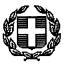 ΓΟΝΕΑΣ  ΑΓΟΝΕΑΣ  ΒΜε ατομική μας ευθύνη και γνωρίζοντας τις κυρώσεις που προβλέπονται από τις διατάξεις της παρ. 6 του άρθρου 22 του Ν. 1599/1986, δηλώνουμε ότι δεν γίνεται χρήση όμοιων διευκολύνσεων και αδειών από τον γονέα  ………………………………………….  …………………….………………………….  κατά το ίδιο χρονικό διάστημα. (τόπος - ημερομηνία) .…..……………………………., ..…../…..../….…….                                                                                                                                 Οι  Δηλoύντες ΓονείςΑ.  ……………………………………………….……….Β.  …..……………………………………………………ΑΙΤΗΣΗΕπώνυμο: …..…………………………………………………………….Όνομα: …………………………………………………………………….Όνομα πατέρα: ………………………………………….……………..Κλάδος-Ειδικότητα: ..…………………………………..……..……..ΑΦΜ: ………….……..………  ΑΜΚΑ: …………...…….……………..Οδός: ………………………………………… Αριθμός: ...……..……..ΤΚ: .................................. Πόλη: .........................................................Τηλέφωνο οικίας: ……………………………………………….……Τηλέφωνο κινητό: …………………………………………………...E-mail: ...…………………………………………………………………...Σχέση εργασίας: Αναπληρωτής εκπαιδευτικόςτης Δ/νσης Δ/θμιας Εκπαίδευσης ΙωαννίνωνΣχολείο τοποθέτησης:…………………………………..…………………………………………….Σχολεία  που υπηρετώ:…………………………………………………………………………….….………………………………………………………………………………..………………………………………………………………………………..ΘΕΜΑ: Χορήγηση γονικής άδειαςγια την ανατροφή παιδιούηλικίας έως και οκτώ (8) ετών(Ν. 4808/2021, άρθρο 28)………..………..……………., …...../…...../……….(τόπος - ημερομηνία)ΠΡΟΣτη Δ/νση Δ/θμιας Εκπ/σης Ιωαννίνωνδια του ……………………………………………………………….…….…Παρακαλώ να μου χορηγήσετε γονική άδειαγια την ανατροφή παιδιού έως και οκτώ (8) ετώνδιάρκειας …………………………...…………. (………..…....) μηνώναπό ……..../……..../…..….… μέχρι και  ……..../……..../…………Η παρούσα αίτηση αφορά στο ………………………………….....μου τέκνο με ημερομηνία γέννησης ……..../……..../……….……..  Αιτ…….………………………………(υπογραφή)Συνημμένα υποβάλλω:  Πιστοποιητικό οικογενειακής κατάστασης  Κοινή υπεύθυνη δήλωση των δύο γονέων στην οποία δηλώνουμε ότι δεν γίνεται χρήση όμοιων αδειών από τον άλλο γονέα κατά το ίδιο χρονικό διάστημαΠΡΟΣ(1):ΔΙΕΥΘΥΝΣΗ ΔΕΥΤΕΡΟΒΑΘΜΙΑΣ ΕΚΠΑΙΔΕΥΣΗΣ ΙΩΑΝΝΙΝΩΝΔΙΕΥΘΥΝΣΗ ΔΕΥΤΕΡΟΒΑΘΜΙΑΣ ΕΚΠΑΙΔΕΥΣΗΣ ΙΩΑΝΝΙΝΩΝΔΙΕΥΘΥΝΣΗ ΔΕΥΤΕΡΟΒΑΘΜΙΑΣ ΕΚΠΑΙΔΕΥΣΗΣ ΙΩΑΝΝΙΝΩΝΔΙΕΥΘΥΝΣΗ ΔΕΥΤΕΡΟΒΑΘΜΙΑΣ ΕΚΠΑΙΔΕΥΣΗΣ ΙΩΑΝΝΙΝΩΝΔΙΕΥΘΥΝΣΗ ΔΕΥΤΕΡΟΒΑΘΜΙΑΣ ΕΚΠΑΙΔΕΥΣΗΣ ΙΩΑΝΝΙΝΩΝΔΙΕΥΘΥΝΣΗ ΔΕΥΤΕΡΟΒΑΘΜΙΑΣ ΕΚΠΑΙΔΕΥΣΗΣ ΙΩΑΝΝΙΝΩΝΔΙΕΥΘΥΝΣΗ ΔΕΥΤΕΡΟΒΑΘΜΙΑΣ ΕΚΠΑΙΔΕΥΣΗΣ ΙΩΑΝΝΙΝΩΝΔΙΕΥΘΥΝΣΗ ΔΕΥΤΕΡΟΒΑΘΜΙΑΣ ΕΚΠΑΙΔΕΥΣΗΣ ΙΩΑΝΝΙΝΩΝΔΙΕΥΘΥΝΣΗ ΔΕΥΤΕΡΟΒΑΘΜΙΑΣ ΕΚΠΑΙΔΕΥΣΗΣ ΙΩΑΝΝΙΝΩΝΔΙΕΥΘΥΝΣΗ ΔΕΥΤΕΡΟΒΑΘΜΙΑΣ ΕΚΠΑΙΔΕΥΣΗΣ ΙΩΑΝΝΙΝΩΝΔΙΕΥΘΥΝΣΗ ΔΕΥΤΕΡΟΒΑΘΜΙΑΣ ΕΚΠΑΙΔΕΥΣΗΣ ΙΩΑΝΝΙΝΩΝ Όνοµα:Επώνυμο:Επώνυμο:Όνοµα και Επώνυμο Πατέρα:Όνοµα και Επώνυμο Πατέρα:Όνοµα και Επώνυμο Πατέρα:Όνοµα και Επώνυμο Μητέρας:Όνοµα και Επώνυμο Μητέρας:Όνοµα και Επώνυμο Μητέρας:Ημερομηνία γέννησης(2):Ημερομηνία γέννησης(2):Ημερομηνία γέννησης(2):Τόπος Γέννησης:Τόπος Γέννησης:Τόπος Γέννησης:Αριθµός Δελτίου Ταυτότητας:Αριθµός Δελτίου Ταυτότητας:Αριθµός Δελτίου Ταυτότητας:Τηλ:Τηλ:Τόπος Κατοικίας:Τόπος Κατοικίας:Οδός:Αριθ.:ΤΚ:Αρ. Τηλεομοιότυπου (Fax):Αρ. Τηλεομοιότυπου (Fax):Αρ. Τηλεομοιότυπου (Fax):Δ/νση Ηλεκτρ. Ταχυδρομείου (Εmail):Δ/νση Ηλεκτρ. Ταχυδρομείου (Εmail):Δ/νση Ηλεκτρ. Ταχυδρομείου (Εmail):ΠΡΟΣ(1):ΔΙΕΥΘΥΝΣΗ ΔΕΥΤΕΡΟΒΑΘΜΙΑΣ ΕΚΠΑΙΔΕΥΣΗΣ ΙΩΑΝΝΙΝΩΝΔΙΕΥΘΥΝΣΗ ΔΕΥΤΕΡΟΒΑΘΜΙΑΣ ΕΚΠΑΙΔΕΥΣΗΣ ΙΩΑΝΝΙΝΩΝΔΙΕΥΘΥΝΣΗ ΔΕΥΤΕΡΟΒΑΘΜΙΑΣ ΕΚΠΑΙΔΕΥΣΗΣ ΙΩΑΝΝΙΝΩΝΔΙΕΥΘΥΝΣΗ ΔΕΥΤΕΡΟΒΑΘΜΙΑΣ ΕΚΠΑΙΔΕΥΣΗΣ ΙΩΑΝΝΙΝΩΝΔΙΕΥΘΥΝΣΗ ΔΕΥΤΕΡΟΒΑΘΜΙΑΣ ΕΚΠΑΙΔΕΥΣΗΣ ΙΩΑΝΝΙΝΩΝΔΙΕΥΘΥΝΣΗ ΔΕΥΤΕΡΟΒΑΘΜΙΑΣ ΕΚΠΑΙΔΕΥΣΗΣ ΙΩΑΝΝΙΝΩΝΔΙΕΥΘΥΝΣΗ ΔΕΥΤΕΡΟΒΑΘΜΙΑΣ ΕΚΠΑΙΔΕΥΣΗΣ ΙΩΑΝΝΙΝΩΝΔΙΕΥΘΥΝΣΗ ΔΕΥΤΕΡΟΒΑΘΜΙΑΣ ΕΚΠΑΙΔΕΥΣΗΣ ΙΩΑΝΝΙΝΩΝΔΙΕΥΘΥΝΣΗ ΔΕΥΤΕΡΟΒΑΘΜΙΑΣ ΕΚΠΑΙΔΕΥΣΗΣ ΙΩΑΝΝΙΝΩΝΔΙΕΥΘΥΝΣΗ ΔΕΥΤΕΡΟΒΑΘΜΙΑΣ ΕΚΠΑΙΔΕΥΣΗΣ ΙΩΑΝΝΙΝΩΝΔΙΕΥΘΥΝΣΗ ΔΕΥΤΕΡΟΒΑΘΜΙΑΣ ΕΚΠΑΙΔΕΥΣΗΣ ΙΩΑΝΝΙΝΩΝ Όνοµα:Επώνυμο:Επώνυμο:Όνοµα και Επώνυμο Πατέρα:Όνοµα και Επώνυμο Πατέρα:Όνοµα και Επώνυμο Πατέρα:Όνοµα και Επώνυμο Μητέρας:Όνοµα και Επώνυμο Μητέρας:Όνοµα και Επώνυμο Μητέρας:Ημερομηνία γέννησης(2):Ημερομηνία γέννησης(2):Ημερομηνία γέννησης(2):Τόπος Γέννησης:Τόπος Γέννησης:Τόπος Γέννησης:Αριθµός Δελτίου Ταυτότητας:Αριθµός Δελτίου Ταυτότητας:Αριθµός Δελτίου Ταυτότητας:Τηλ:Τηλ:Τόπος Κατοικίας:Τόπος Κατοικίας:Οδός:Αριθ.:ΤΚ:Αρ. Τηλεομοιότυπου (Fax):Αρ. Τηλεομοιότυπου (Fax):Αρ. Τηλεομοιότυπου (Fax):Δ/νση Ηλεκτρ. Ταχυδρομείου (Εmail):Δ/νση Ηλεκτρ. Ταχυδρομείου (Εmail):Δ/νση Ηλεκτρ. Ταχυδρομείου (Εmail):